Technics stellt mit dem SL-G700M2 eine neue Generation unter den digitalen Multiformat-Playern vor, die auch den höchsten klanglichen Ansprüchen gerecht wird!
Rotkreuz, 6. Oktober 2022: Technics verkündet stolz die Markteinführung des SL-G700M2, der die Nachfolge des hochgeschätzten SACD-/CD-Netzwerk-Player SL-G700 antritt. Der SL-G700M2 ist ein digitaler Multi-Player, der die überwiegende Mehrheit aller heute verfügbaren digitalen Audiomedien beherrscht, darunter auch MQA®. Er unterstützt zahlreiche Hi-Res Formate und eine Vielzahl von Musik-Streamingdiensten. Gegenüber seinem Vorgänger glänzt der neue SL-G700M2 mit vielen technischen Neuerungen und weiter verbesserter Klangqualität.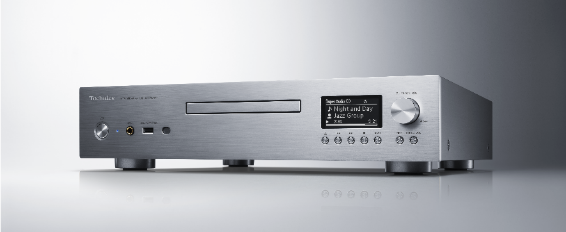 In den letzten Jahren ist der Kundenwunsch nach höchster Klangqualität immens gestiegen. Dieser wurde durch eine Vielzahl von Faktoren vorangetrieben, darunter die Etablierung hochauflösender Audio-Formate, die Verfügbarkeit an hochwertigen Streaming-Plattformen und die anhaltende Renaissance von Schallplatten.Um dieser Nachfrage gerecht zu werden, wurde nach jahrelanger, intensiver Forschung und Entwicklung nun der Technics SL-G700M2 eingeführt.Neue Technologien für digitale und analoge SignalverarbeitungBei der Entwicklung neuer Technologien in der digitalen Audiosignalverarbeitung für die nächste Produktgeneration war es das erklärte Ziel von Technics, eine perfekte Phasenlage und ideale Impulsantworten zu erreichen. Diese Eigenschaften sind für eine naturgetreue Musikwiedergabe mit einer realistischen Klangbühne unerlässlich. Bereits im Jahr 2014 hat Technics im SE-R1 mit LAPC (Load Adaptive Phase Calibration) eine branchenführende Technologie eingesetzt, die mit Space Tune und dem PHONO Response Optimiser fortgeführt wurde und je nach Produkt und Klasse in vielen Technics-Produkten konsequent zum Einsatz kommt.Um auch im SL-G700M2 diese Technologien umzusetzen, wurde dieser mit einem hochpräzisen D/A-Wandler ausgestattet, der digitale Werte mit höchster Genauigkeit in analoge Signale umwandelt, bevor er sie an einen Verstärker weiterleitet. Die gesamte Wandler-Einheit arbeitet dabei in drei Stufen: Einer kohärenten Signal-Verarbeitung; dem eigentlichen Hochleistungs-D/A-Wandler in Dual-Mono-Konfiguration und einer speziell entwickelten, diskret aufgebauten Verstärkerschaltung.Kohärente Signalverarbeitung:Diese Technologie verbessert die Reproduzierbarkeit von Impulssignalen durch Minimierung von Amplituden- und Phasenabweichungen, die während des D/A-Wandlungsprozesses auftreten. Das Ergebnis ist dank proprietärer digitaler Signalverarbeitung eine Steigerung der Klangreinheit und ein klareres Klangbild für PCM-Signale* bis zu 192 kHz.*DSD-Signale wie Super Audio CD werden direkt in den DAC eingegeben, ohne diese Verarbeitung durchzuführen.Hochleistungs-D/A-Wandler in Doppel-Mono-Konfiguration:Der SL-G700M2 verfügt mit dem ESS ES9026PRO über einen topaktuellen, dualen D/A-Wandler. Die symmetrische Platzierung der einzelnen Einheiten für linken und rechten Kanal auf jeder Seite des Chips und ihre unabhängigen Signalwege reduzieren gegenseitige Störungen und geben das im Musiksignal enthaltene Klangspektrum sowie räumliche Informationen originalgetreu wieder.Diskret aufgebaute Verstärkerschaltung:Ebenso wichtig für den Analogausgang wie der D/A-Wandler ist der nachgeschaltete Filterschaltkreis. Beim SL-G700M2 kommt hier kein einfacher Operationsverstärker-IC zum Einsatz, sondern eigens entwickelte Verstärkerzüge mit diskretem Aufbau. Transistoren mit niedrigem Eigenrauschen und Dünnfilmwiderstände halten das Rauschen so niedrig wie möglich. Die sehr lineare, originalgetreue Wiedergabe lässt auch kleinste Details klar und transparent erscheinen.Extrem rauscharmes NetzteilDa digitale Audioplayer kleinste Signale verarbeiten, ist eine sorgfältige Rauschunterdrückung erforderlich, da selbst das geringste Rauschen die Klangqualität erheblich beeinträchtigen kann. Der SL-G700M2 ist daher mit einem mehrstufigen „Silent-Netzteil“ ausgestattet, welches eigens von Technics entwickelte und bewährte Technologien einsetzt. Das Multi-Stage „Silent-Netzteil“ bietet daher eine effektive Rauschunterdrückung in drei Stufen mit einem ultraschnellen Schaltnetzteil einem rauscharmen Regler und der aktive Rauschunterdrückung durch die sogenannte Strominjektion.Ultraschnelles Schaltnetzteil:Der SL-G700M2 verwendet ein Hochgeschwindigkeits-Schaltnetzteil mit einer Taktung von etwa 300 kHz, welches bereits im legendären Technics Referenzklasse-Verstärker SU-R1000 eingesetzt wurde. Dank dieser enorm hohe Schaltfrequenz werden störende Einflüsse auf das Musiksignal minimiert und eine äusserst reaktionsschnelle, stabile Stromversorgung sichergestellt.Rauscharmer Regelkreis:In Verbindung mit einem Spannungsregler bietet das Netzteil des SL-G700M2 eine stabile Stromversorgung mit extrem geringem Rauschen. Diese Regel- Schaltung verwendet keine einfachen Standard-ICs sondern ist stattdessen mit diskreten, selektierten Bauteilen aufgebaut, die nach intensiven Hörvergleichen für ein originalgetreues Klangbild ausgesucht wurden.Aktive Rauschunterdrückung durch Strom-Injektion:Diese von Technics neu entwickelte Technologie entfernt unerwünschte Rauschkomponenten, indem durch Einspeisung eines in Phase invertiertem Strom ein von der Schaltung erkanntes Rauschsignal eliminiert wird.Grosse Auswahl an Musikquellen einschliesslich Super Audio CD und MQADer SL-G700M2 unterstützt die Wiedergabe des hochwertigen Disc-Formats Super Audio CD und verfügt über einen dedizierten SACD/CD-Modus „Pure Disc Playback“ für maximale Klangqualität. Dieser Modus schaltet alle Schaltungsblöcke ausser denen ab, die für die Super Audio CD/CD-Wiedergabe erforderlich sind. Dadurch wird internes Rauschen deutlich reduziert und die Klangqualität hörbar verbessert.Unterstützung von Hi-Res-Audioformaten inklusive MQA®Der SL-G700M2 kann MQA-Dateien und MQA-CDs dekodieren und wiedergeben. Verschiedene andere hochauflösende Formate werden ebenfalls unterstützt, einschliesslich WAV/AIFF bis zu 384 kHz/32 Bit, FLAC/ALAC bis zu 384 kHz/24 Bit und DSD mit einer Datenrate bis zu 11,2 MHz.Erweiterte NetzwerkfunktionenDank der Unterstützung von „Google Chromecast built-in“ ermöglicht der SL-G700M2 den Zugriff auf eine breite Palette von Musik-Streamingdiensten über Chromecast-fähige Apps. Kabellose Wi-Fi®- und Bluetooth®-Verbindungen werden ebenso wie Apple AirPlay 2 unterstützt. Der Player ist ausserdem mit einem neuen USB-B-Anschluss ausgestattet, der eine ständige Verbindung mit einem Netzwerk-Audioserver oder PC zur Wiedergabe hochauflösender Musikdaten vom angeschlossenen Gerät ermöglicht.Ultrastabiles Gehäuse und entkoppeltes Chassis für beste KlangqualitätDas Gehäusekonstruktion des SL-G700M2 in vier Sektionen unterteilt, wobei die Stromversorgung, die digitale Schnittstellen, die analogen Schaltungen und die Laufwerks-Einheit entkoppelt sind und somit jeweils unabhängig voneinander arbeiten können. Diese Trennung der Baugruppen unterdrückt gegenseitige Interferenzen zwischen den Schaltkreisen und verbessert somit die gesamte Klangqualität. Beim Abspielvorgang einer Disc ist die Auslesepräzision der Daten von entscheidender Bedeutung. Das CD/SACD-Laufwerk im SL-G700 besteht aus einer dreifach-geschachtelten Chassis-Konstruktion. Dieses ermöglicht ein besonders fehlerfreies Auslesen der Daten und verhindert gleichzeitig eine Übertragung von Vibrationen in die Peripherie des Laufwerks. Darüber hinaus besitzt das Laufwerk des SL-G700 auch eine stabile Disc-Schublade aus Aluminium-Druckguss, die sich durch eine hohe Vibrationsdämpfung auszeichnet und eine hochpräzise Wiedergabe sicherstellt.Das Äussere des SL-G700M2 glänzt durch hochwertiges Design und exquisite Verarbeitung. Eine 7 mm starke, feingebürstete Aluminium-Frontplatte und 3 mm dicke Gehäusewände aus Aluminium sowie ein eingraviertes Technics-Logo unterstreichen den hohen Anspruch des SACD-/CD-Netzwerkplayer SL-G700M.Der Technics SL-G700M2 ist ab November für CHF 3‘190.- im Handel erhältlich.MARKENHINWEISE:Die Bluetooth®-Wortmarke und -Logos sind eingetragene Marken von Bluetooth SIG, Inc. und jede Verwendung dieser Marken durch die Panasonic Corporation erfolgt unter Lizenz. Andere Marken und Handelsnamen sind Eigentum ihrer jeweiligen Eigentümer.Die Verwendung des „Works with Apple“-Abzeichens bedeutet, dass ein Zubehör speziell für die Verwendung mit der im Abzeichen angegebenen Technologie vom Entwickler zertifiziert wurde, um die Leistungsstandards von Apple zu erfüllen.#Apple und AirPlay sind Marken von Apple Inc., eingetragen in den USA und anderen Ländern. Dieses Produkt ist mit AirPlay 2 kompatibel. iOS 11.4 oder höher ist erforderlich.Das Wi-Fi CERTIFIED™-Logo ist ein Zertifizierungszeichen der Wi-Fi Alliance®. Das Wi-Fi Protected Setup™-Logo ist eine Zertifizierungsmarke der Wi-Fi Alliance®.Google, Google Home und Chromecast built-in sind Marken von Google LLC. Google Assistant ist in bestimmten Sprachen und Ländern nicht verfügbar.„Super Audio CD“ ist ein eingetragenes Warenzeichen.MQA ist eine Marke von MQA Limited.„DSD“ ist ein eingetragenes Warenzeichen.Über TechnicsUnter dem Markennamen Technics entwickelt und vertreibt die im japanischen Osaka ansässige Panasonic Corporation bereits seit 1965 hochwertige Audio- und HiFi-Produkte. Angetrieben von ständigem Streben nach Innovation und dem hohen eigenen Qualitätsanspruch im Audiosektor wurden seitdem zahllose HiFi-Komponenten entwickelt, von denen viele sogar einen regelrechten Kultstatus unter HiFi-Liebhabern erreicht haben.Diese und weitere Technics Pressemitteilungen sowie druckfähiges Bildmaterial können Sie unter https://www.technics.com/ch/de/presse/pressemeldung.html
herunterladen.Weitere Informationen zu Technics gibt es ausserdem im Internet unter www.technics.com, auf www.facebook.com/technics.global, auf Twitter via @technics  sowie unter https://www.youtube.com/TechnicsOfficial.Weitere Informationen:Panasonic Schweiz
Eine Niederlassung der Panasonic Marketing Europe GmbH
Grundstrasse 12
6343 RotkreuzAnsprechpartner für Presseanfragen:
Franciska Jurisic
Tel.: 041 203 20 20
E-Mail: panasonic.ch@eu.panasonic.com